   Κατόπιν του με αρ. πρωτ. 2417/6-3-2020 εγγράφου του Δημάρχου κ. Λέντζα Ιωάννη  για σύγκληση του Δημοτικού Συμβουλίου, σας προσκαλώ να προσέλθετε σε νέα δημόσια συνεδρίαση την 11η  του μηνός Μαρτίου 2020, ημέρα Τετάρτη και ώρα 19.00 , στην αίθουσα συνεδριάσεων του Δημοτικού Συμβουλίου, για  συζήτηση και λήψη αποφάσεων  στα παρακάτω  θέματα της ημερήσιας διάταξης :Ενημέρωση για την προφύλαξη της δημόσιας υγείας μετά την εμφάνιση κρουσμάτων κορονοϊού (Εισηγητής: Δήμαρχος Κος Λέντζας Ιωάννης)  Επικύρωση πρακτικών 2ης  ειδικής συνεδρίασης του δ.σ. στις 17/2/2020(Εισηγήτρια: Πρόεδρος δ.σ. Κα Κακαλέτρη Γεωργία)Επικύρωση πρακτικών 3ης  τακτικής συνεδρίασης του δ.σ. στις 21/2/2020(Εισηγήτρια: Πρόεδρος δ.σ. Κα Κακαλέτρη Γεωργία) Επιλογή  Συμπαραστάτη του Δημότη & της Επιχείρησης Δήμου Ανδραβίδας-Κυλλήνης (Εισηγήτρια: Πρόεδρος δ.σ. Κα Κακαλέτρη Γεωργία)Εγκρίσεις επικαιροποιημένων μελετών και τευχών δημοπράτησης Αποχέτευσης Βάρδας(Εισηγήτρια: Α/Δ Προγραμματισμού & Ανάπτυξης Κα Γιαννίτση Αλεξάνδρα)Αποδοχή συμπληρωματικού όρου για τη λήψη επενδυτικού τοκοχρεολυτικού δανείου από το Ταμείο Παρ/κων και Δανείων, για τη χρηματοδότηση του έργου «Αντικατάσταση Δικτύου Ύδρευσης Δ.Κ. Κάστρου, Τ.Κ. Μέλισσας, Τ.Κ. Μπορσίου, Τ.Κ. Νεάπολης, Τ.Κ. Κουρτεσίου, ΤΚ Αετοράχης (Δάφνη) και ΤΚ Ψαρίου και σωληνώσεων υδατόπυργων»το οποίο εντάσσεται στο Πρόγραμμα «ΦΙΛΟΔΗΜΟΣ I. (Εισηγητής: Α/Δ Διοικητικών & Οικονομικών Υπηρεσιών Κος Βαρβαρέσος Κων/νος)Αποδοχή συμπληρωματικού όρου για τη λήψη επενδυτικού τοκοχρεολυτικού δανείου από το Ταμείο Παρ/κων και Δανείων, για τη χρηματοδότηση του έργου «Νέος δημοτικός βρεφονηπιακός σταθμός Δ.Κ. Βάρδας» το οποίο εντάσσεται στο Πρόγραμμα «ΦΙΛΟΔΗΜΟΣ I. (Εισηγητής: Α/Δ Διοικητικών & Οικονομικών Υπηρεσιών Κος Βαρβαρέσος Κων/νος)                                                                                                                  Η  ΠΡΟΕΔΡΟΣ                                    ΚΑΚΑΛΕΤΡΗ ΓΕΩΡΓΙΑ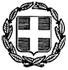 Ελληνική ΔημοκρατίαΝομός ΗλείαςΔήμος Ανδραβίδας-ΚυλλήνηςΤμήμα Υποστήριξης Πολιτικών ΟργάνωνΕΠΕΙΓΟΝΕλληνική ΔημοκρατίαΝομός ΗλείαςΔήμος Ανδραβίδας-ΚυλλήνηςΤμήμα Υποστήριξης Πολιτικών ΟργάνωνΕλληνική ΔημοκρατίαΝομός ΗλείαςΔήμος Ανδραβίδας-ΚυλλήνηςΤμήμα Υποστήριξης Πολιτικών Οργάνων        Λεχαινά   6/3/2020     Ελληνική ΔημοκρατίαΝομός ΗλείαςΔήμος Ανδραβίδας-ΚυλλήνηςΤμήμα Υποστήριξης Πολιτικών Οργάνων                    Αριθ. Πρωτ. 2417Ταχ. Δ/νση : Πολυτεχνείου 2Τ.Κ. 27053 ΛεχαινάΤαχ. Δ/νση : Πολυτεχνείου 2Τ.Κ. 27053 ΛεχαινάΠρος:1.Δήμαρχο Ανδραβίδας-Κυλλήνης 2.Μέλη Δημοτικού Συμβουλίου3.Αναπληρώτρια Δ/ντρια Διοικητικών   Υπηρεσιών4.Αναπληρώτρια Δ/ντρια Οικονομικών    Υπηρεσιών  5.Αναπληρωτή Δ/ντή Τεχνικών Υπηρεσιών1.Δήμαρχο Ανδραβίδας-Κυλλήνης 2.Μέλη Δημοτικού Συμβουλίου3.Αναπληρώτρια Δ/ντρια Διοικητικών   Υπηρεσιών4.Αναπληρώτρια Δ/ντρια Οικονομικών    Υπηρεσιών  5.Αναπληρωτή Δ/ντή Τεχνικών Υπηρεσιών1.Δήμαρχο Ανδραβίδας-Κυλλήνης 2.Μέλη Δημοτικού Συμβουλίου3.Αναπληρώτρια Δ/ντρια Διοικητικών   Υπηρεσιών4.Αναπληρώτρια Δ/ντρια Οικονομικών    Υπηρεσιών  5.Αναπληρωτή Δ/ντή Τεχνικών ΥπηρεσιώνΠληροφορίες :Τηλέφωνο :Fax :Αλέξης Γαλάνης26233608282623360810Προς:1.Δήμαρχο Ανδραβίδας-Κυλλήνης 2.Μέλη Δημοτικού Συμβουλίου3.Αναπληρώτρια Δ/ντρια Διοικητικών   Υπηρεσιών4.Αναπληρώτρια Δ/ντρια Οικονομικών    Υπηρεσιών  5.Αναπληρωτή Δ/ντή Τεχνικών Υπηρεσιών1.Δήμαρχο Ανδραβίδας-Κυλλήνης 2.Μέλη Δημοτικού Συμβουλίου3.Αναπληρώτρια Δ/ντρια Διοικητικών   Υπηρεσιών4.Αναπληρώτρια Δ/ντρια Οικονομικών    Υπηρεσιών  5.Αναπληρωτή Δ/ντή Τεχνικών Υπηρεσιών1.Δήμαρχο Ανδραβίδας-Κυλλήνης 2.Μέλη Δημοτικού Συμβουλίου3.Αναπληρώτρια Δ/ντρια Διοικητικών   Υπηρεσιών4.Αναπληρώτρια Δ/ντρια Οικονομικών    Υπηρεσιών  5.Αναπληρωτή Δ/ντή Τεχνικών Υπηρεσιών.email: galanis@andravida-killini.grΠρος:1.Δήμαρχο Ανδραβίδας-Κυλλήνης 2.Μέλη Δημοτικού Συμβουλίου3.Αναπληρώτρια Δ/ντρια Διοικητικών   Υπηρεσιών4.Αναπληρώτρια Δ/ντρια Οικονομικών    Υπηρεσιών  5.Αναπληρωτή Δ/ντή Τεχνικών Υπηρεσιών1.Δήμαρχο Ανδραβίδας-Κυλλήνης 2.Μέλη Δημοτικού Συμβουλίου3.Αναπληρώτρια Δ/ντρια Διοικητικών   Υπηρεσιών4.Αναπληρώτρια Δ/ντρια Οικονομικών    Υπηρεσιών  5.Αναπληρωτή Δ/ντή Τεχνικών Υπηρεσιών1.Δήμαρχο Ανδραβίδας-Κυλλήνης 2.Μέλη Δημοτικού Συμβουλίου3.Αναπληρώτρια Δ/ντρια Διοικητικών   Υπηρεσιών4.Αναπληρώτρια Δ/ντρια Οικονομικών    Υπηρεσιών  5.Αναπληρωτή Δ/ντή Τεχνικών Υπηρεσιών.email: galanis@andravida-killini.grΚοιν.:1.Πρακτικογράφο Δ.Σ.2.Εφημερίδα ΠΡΩΤΗ3.Εφημερίδα ΠΡΩΙΝΗ4.Εφημερίδα ΠΑΤΡΙΣ 1.Πρακτικογράφο Δ.Σ.2.Εφημερίδα ΠΡΩΤΗ3.Εφημερίδα ΠΡΩΙΝΗ4.Εφημερίδα ΠΑΤΡΙΣ 1.Πρακτικογράφο Δ.Σ.2.Εφημερίδα ΠΡΩΤΗ3.Εφημερίδα ΠΡΩΙΝΗ4.Εφημερίδα ΠΑΤΡΙΣ ΘΕΜΑ:Πρόσκληση Σύγκλησης Δημοτικού Συμβουλίου